Colegio Cristiano Emmanuel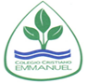 Asesoría Técnica Pedagógica 2020------------------------------------------------EVALUACIÓN FINAL DEL PLAN PREVENTIVOASIGNATURA: Lenguaje y ComunicaciónNOMBRE DEL DOCENTE: Rosario Palominos C.CURSOFECHATEMARIO O TRABAJO FINAL5° BásicoLunes 07 de diciembre,hasta las 10:00 horas pm. Nombre de la Unidad: Textos literarios narrativos y otros.	OA 4: Analizar aspectos relevantes de narraciones leídas para profundizar su comprensión.OA 6: Leer independientemente y comprender textos no literarios, para ampliar su conocimiento del mundo y formarse una opinión.5° BásicoLunes 07 de diciembre,hasta las 10:00 horas pm. Contenidos: Características psicológicas y físicas de los personajes.Motivaciones de los personajes.Consecuencia de las acciones de los personajes.Opiniones sobre las actitudes y acciones de los personajes.Causa y efectoLenguaje figurado.Información explícita e implícita de textos informativos.Recursos gráficos y textuales de los textos informativos.5° BásicoLunes 07 de diciembre,hasta las 10:00 horas pm. Modalidad Evaluativa:Producción de un afiche propagandístico, según pauta entregada.Evaluación escrita.*Las actividades de evaluación corresponden a un 30% de la nota final (20% afiche, 10% evaluación escrita) y las actividades que fueron reportadas durante el proceso de clases, corresponden a un 70% de la nota final.